NEMZETI FÖLDRAJZI OLIMPIA2023. MÁJUS 5., 6. ÉS 7. ‒ BLAŽEVO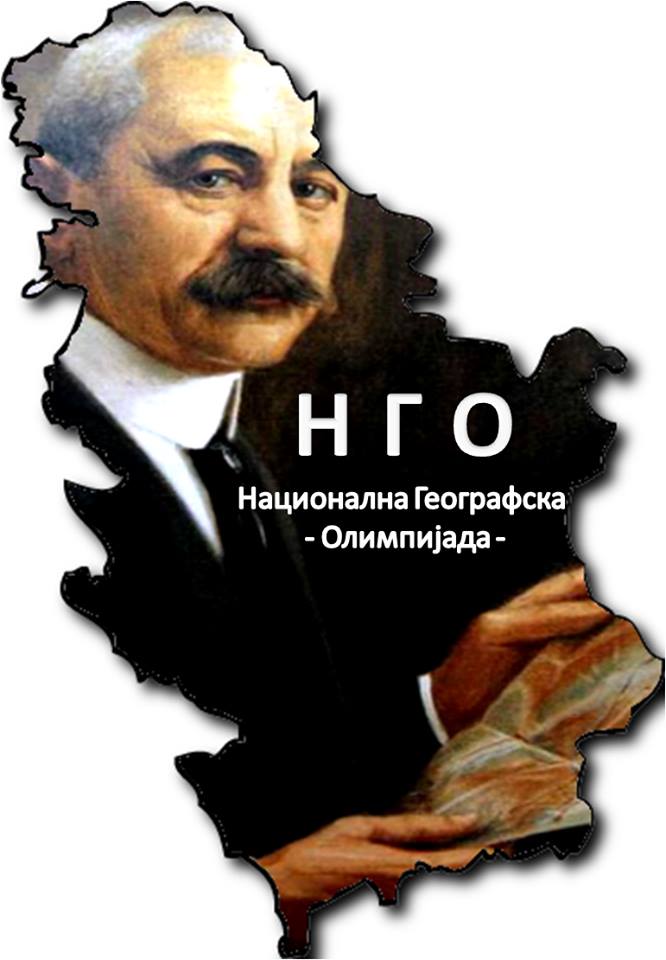 KÖZÉPISKOLÁSOK – ÍRÁSBELI TESZTKÖZTÁRSASÁGI VERSENYCSALÁD- ÉS UTÓNÉVKÖZÉPISKOLA: ____________________________________________________AZ ISKOLA TELJES NEVETELEPÜLÉS/VÁROS__________________________________________________________            TELEPÜLÉS/VÁROS, AHOL AZ ISKOLA TALÁLHATÓI.                 II.                   III.               IV.    KARIKÁZD BE!1. A. Magyarázd meg a népsűrűség és a lakosság területi megoszlása közötti különbséget!__________________________________________________________________________________________________________________________________________________________________________B. Írj 3 példát a lakosság területi megoszlására ható társadalmi-gazdasági tényezőkre!_____________________________________________________________________________________C. i. A népesség területi eloszlására nagy hatással van a domborzat, így a világ népességének 80%-a él olyan területeken, amelyek nem haladják meg a(z) ________ m tengerszint feletti magasságot.ii. A legmagasabb fekvésű főváros neve ________________ . Ez ________________ fővárosa. iii. Magyarázd meg, hogy mi az oka annak, hogy ebben az országban az állandó települések magassági határa az 5000 métert is eléri!_______________________________________________________________________________________________________________________________________________________________________________________________________________________________________________________________D. Ázsia legsűrűbben lakott részei az 1-es számú térképen számmal jelölt alföldek. 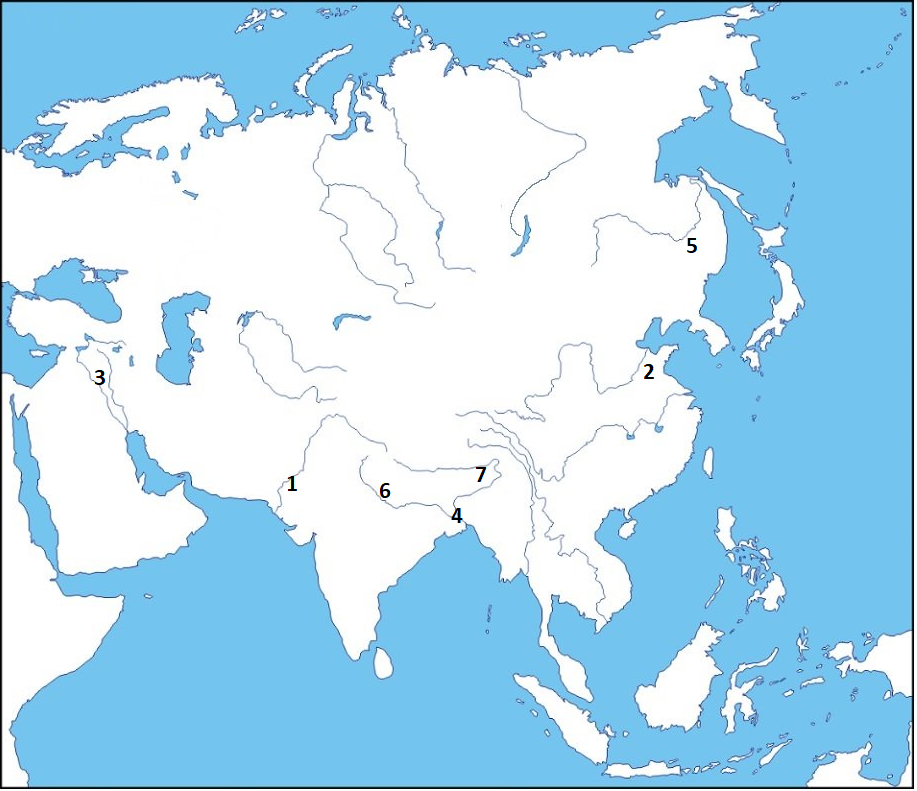 1-es számú térképi. Írd minden szám mellé a megfelelő ázsiai alföld vagy síkság nevét!1 ____________________________		2 ____________________________3 ____________________________		4 ____________________________5 ____________________________		6 ____________________________7 ____________________________		ii. A(z) ________________________ nevű alföldön a(z) _______________________________ már időszámításunk előtt a 4. században fejlett civilizációt teremtettek meg.iii. Ázsia és egyben a világ legnépesebb régiója ____________________________. Ebben a régióban a(z) ______________________________ nagyrassz a domináns, etnikai szempontból ők __________________________. Ennek a régiónak a déli területein a sötétbőrű ______________________ élnek.2. A. Mit értünk az urbanizáció alatt?__________________________________________________________________________________________________________________________________________________________________________B. Írd le az urbanizáció harmadik szakaszának jellemzőit!__________________________________________________________________________________________________________________________________________________________________________C. Az 1-es számú grafikonon melyik színű vonallal jelzi a falusi (rurális), és melyik színű vonallal a városi (urbánus) lakosság számának alakulását? 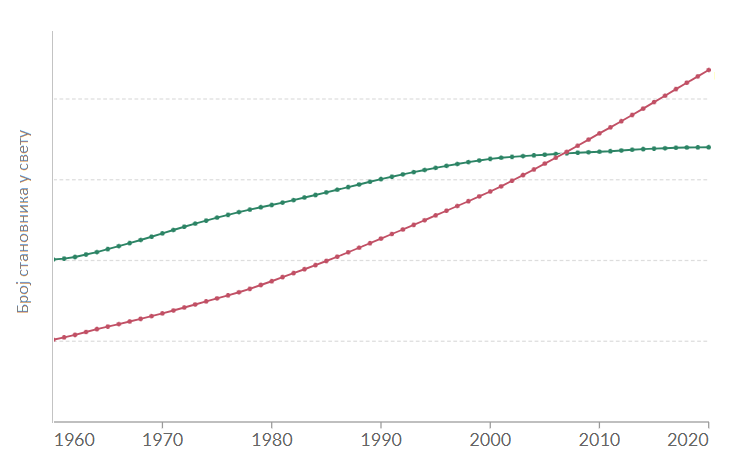 1-es számú grafikonD. A világban az urbanizációs átalakulás a(z) ___________ . évre befejeződött. Mi jelentette a világban az urbanizációs átalakulás végét, befejeződését?___________________________________________________________________________________E. Rangsorold a kontinenseket az urbanizációs arány szernit! Kezd a felsorolást a legmagasabb urbanizációs arányt mutató kontinenssel!___________________________________________________________________________________F. A városok gyors fejlődése, növekedése negatív következményekkel is jár. Írj ezekre 5 példát!__________________________________________________________________________________________________________________________________________________________________________G. Szemléld a 2-es számú térképet! 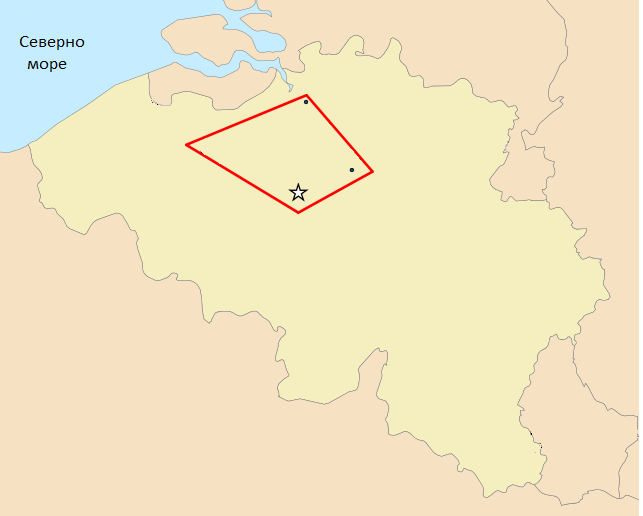 2-es számú térképi. A 2-es számú térképen látható konurbáció neve: ____________________________________.ii. Ez a konurbáció ebben az országban van: ____________________. A konurbációban a következő városok találhatók: ________________________, ________________________, _________________________ és _________________________.iii. Magyarázd meg, hogy mivel érte el ez az ország a kisvárosok újraéledését és szatelit településekké való átalakulásukat!_______________________________________________________________________________________________________________________________________________________________________________________________________________________________________________________________3. A. Mik a bányakincsek?__________________________________________________________________________________________________________________________________________________________________________B. Szemléld a 3-as számú térképet!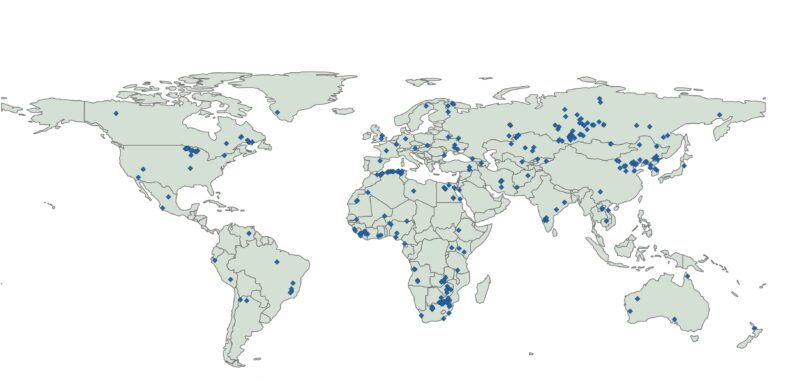 3-as számú térképi. A mellékelt térkép melyik fémérc előfordulását mutatja? ____________________________ii. A kőzetek keletkezésük szerinti milyen csoportjaiban fordul elő ez a fémérc? ________________________________________________________________________iii. A világon melyik ország bányássza ebből az ércből a legtöbbet? _______________________iv. Hol vannak Szerbiában ennek az ércnek a legnagyobb tartalékai?________________________________________________________________________v. Mi az ebből az ércből származó fém legfontosabb ötvözete? _______________________C. Sorolj fel 5 példát, hogy milyen módon hat az ásványkincsek kitermelése a környezetre! __________________________________________________________________________________________________________________________________________________________________________4. A. Mit nevezünk származási területnek vagy régiónak?__________________________________________________________________________________________________________________________________________________________________________B. A légtömegek kialakulásának földrajzi helye szerint 4 különböző légtömeget különböztetünk meg. Ezek:_____________________________________________________________________________________C. i. Rajzold le az üres mezőbe a hidegfront kialakulásának diagramját (vázlatrajzát), és jelöld meg: a hideg és a meleg légtömeg mozgási irányát, valamint a keletkezett felhő típusát!ii. Milyen a hidegfront időjárása? Milyen időt hoz a hidegfront?_______________________________________________________________________________iii. Hogyan nevezzük a frontok által okozott időjárási jelenségeket?________________________________________D. i. Mi a tornádó?______________________________________________________________________________________________________________________________________________________________ii. Magyarázd meg a tornádó kialakulásának módját és feltételeit!_____________________________________________________________________________________________________________________________________________________________________________________________________________________________________________iii. Melyik országban, és pontosabban ennek az országnak mely területein a leggyakoribbak a tornádók?_______________________________________________________________________________iv. Mi  vízfelületek felett megjelenő tornádó neve? _________________________________v. Írj 4-4 példát a tornádók elsődleges és másodlagos következményeire!	Elsődleges következmények: 	___________________________________________________________	_______________________________________________________________________________	Másodlagos következmények:	__________________________________________________________ 	_______________________________________________________________________________